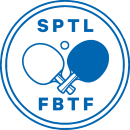 Suomen Pöytätennisliitto ry					Pöytäkirja				KEVÄTLIITTOKOKOUS Paikka: Leppävaaran urheilutalo, osoite Veräjäpellonkatu 8, 02600 EspooKOKOUKSEN AVAUS Liittohallituksen puheenjohtaja Esko Heikkinen avasi kokouksen klo 16:00KOKOUKSEN JÄRJESTÄYTYMINEN Kokouksen puheenjohtajaksi valittiin Esko Heikkinen ja sihteeriksi Mika Räsänen. Arto Luukkainen toimi kokouksen puheenjohtajana esityslistan kohdan 8 ajan. Pöytäkirjantarkastajiksi ja ääntenlaskijoiksi valittiin Matti Kolppanen ja Kimmo Pihkala.EDUSTAJIEN VALTAKIRJOJEN TARKASTAMINEN JA LÄSNÄOLIJOIDEN TOTEAMINEN Edustettuna kokouksessa oli 4 seuraa. Seuroja edustivat seuraavat henkilöt:	Pöytätennis Espoo 			Kimmo Pihkala  Pöytätennisseura Star 		Arto Luukkainen	Kosken Kaiku 			Esko Heikkinen  TIP-70		 		Ari KinnunenLisäksi läsnä kokouksessa olivat Matti Kolppanen (sääntövaliokunta), Asko Rasinen (sääntövaliokunta) ja Mika Räsänen (toiminnanjohtaja).KOKOUKSEN LAILLISUUDEN TOTEAMINEN  Kokous todettiin lailliseksiKOKOUKSEN TYÖJÄRJESTYKSEN VAHVISTAMINEN Esityslista hyväksyttiin kokouksen työjärjestykseksi.VUODEN 2018 TOIMINTAKERTOMUKSEN ESITTÄMINEN JA HYVÄKSYMINEN Esiteltiin vuoden 2018 toimintakertomus. Toimintakertomukseen lisätään kohtaan 9.5 seuraava lause: Asko Rasinen ja Joonas Kivimäki suorittivat vuonna 2018 ITTF:n kansainvälisen tuomarin Blue Badge - koulutuksen. Blue Badge on korkein kansainvälisen tuomarin arvo.Kohdasta 10 Veteraanitoiminta korjataan seuran PT 75 kirjoitusasu sekä veteraanien TOP-8 kirjoituksesta Håkan Nybergin luokaksi M70Kohdasta 12 Parapöytätennis korjataan kaksi kohtaa, joiden todettiin olevan toimintakertomukseen kuulumatonta tekstiä:Mitalikin oli tarjolla, kun maailmanlistan kolmosta, Espanjan Pereziä vastaan oli 2-0 johto ja kolmannessa 8-5. Voitolla olisi ollut ihannevastustaja kvartassa.Muutetaan muotoon:Tappio kuudentoista parhaan joukossa tuli maailmanlistan kolmosta Espanjan Pereziä vastaan erin 2-3.Poistetaan seuraava lause:Aaron ja Matin ikäero on yli 60 vuotta, joten joukkueessa oli sekä kokemusta että nuoruuden intoa.Toimintakertomus hyväksyttiin yllä olevin muutoksin.VUODEN 2018 TILINPÄÄTÖKSEN JA TILINTARKASTAJIEN LAUSUNNON ESITTÄMINEN SEKÄ TILINPÄÄTÖKSEN VAHVISTAMINEN Esiteltiin vuoden 2018 tilinpäätös sekä tilintarkastajan lausunto.       Todettiin, että tilinpäätös on 2 876,76 euroa positiivinen. Tilinpäätös vahvistettiin.VASTUUVAPAUDEN MYÖNTÄMINEN LIITTOHALLITUKSELLE JA MUILLE TILIVELVOLLISILLE Liittohallitukselle ja muille tilivelvollisille myönnettiin vastuuvapaus.LIITON PELISÄÄNTÖJEN JA KILPAILUMÄÄRÄYSTEN MUUTOSTEN VAHVISTAMINEN Ei muutosehdotuksia liiton pelisääntöihin ja kilpailumääräyksiin 
LIITTOKOKOUSKÄSITTELYYN ESITETYT MUUT ASIATEi muita käsiteltäviä asioita KOKOUKSEN PÄÄTTÄMINENKokous päättyi 16:27